2023 Nomination Form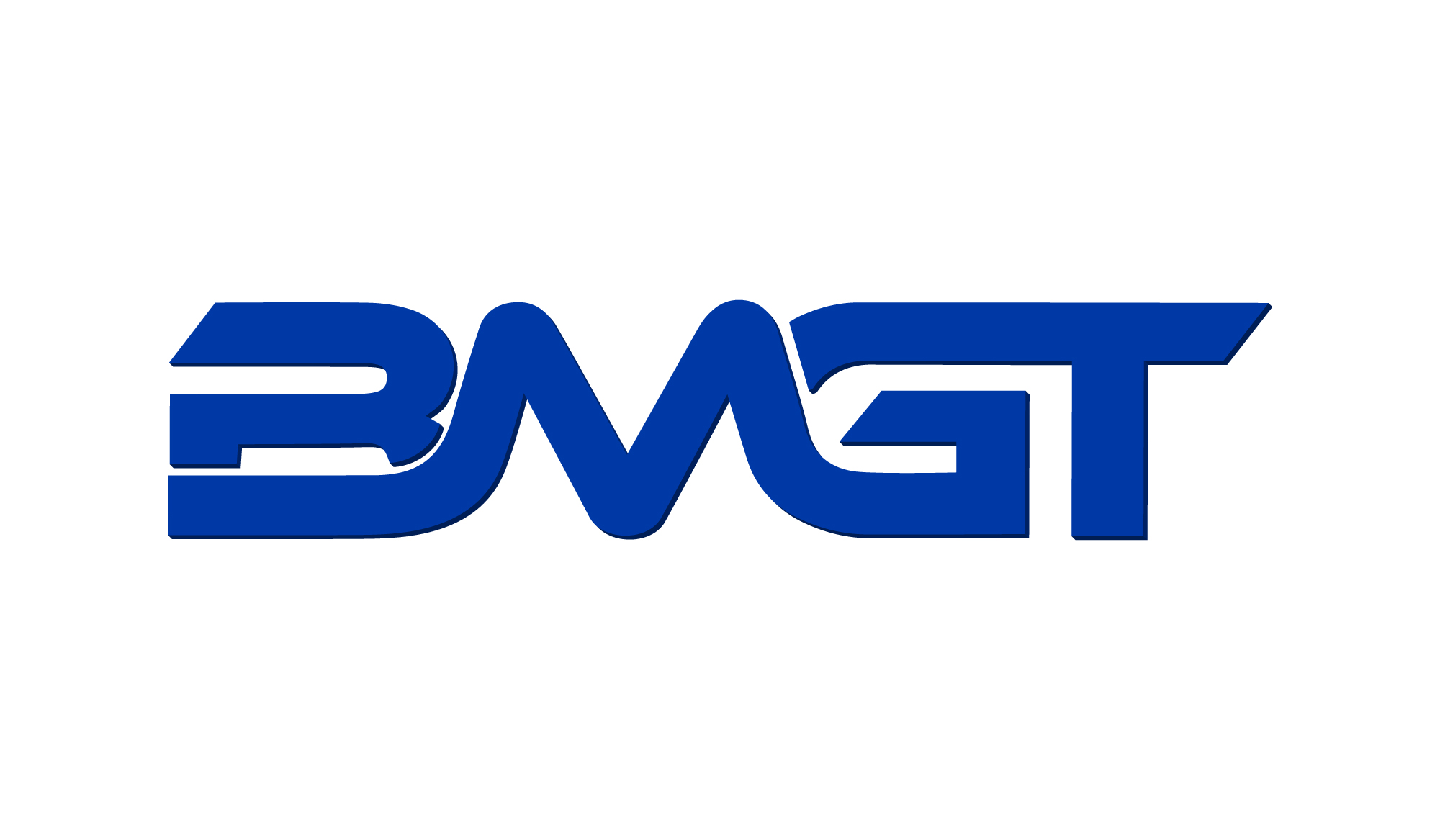 Henry F. Whalen, Jr. Award for Excellence in Business Development and Management in the Chemical EnterpriseThank you for your participation in our awards program.   Nominations are due by February 14, 2023.For each nominee, please submit:Completed nomination formAt least two letters of recommendation from colleagues familiar with the candidate’s workOther relevant materials, if desired.All material included in the nomination packet should be cleared for release outside your organization.  Packets exceeding ten pages in length or containing proprietary, confidential, or private information may be disqualified.  Nomination packets (no more than 10 pages total) must be received by Awards Committee (awards@bmgt.org) before February 14, 2023.  Please also contact Awards Committee with any questions or concerns. Nominator:Name:Company Name:Mailing Address:Mailing Address 2:City/State/Zip Code:Email Address:Phone Number:Nominee:Name:Company Name:Mailing Address:Mailing Address 2:City/State/Zip Code:Email Address:Phone Number:If this is a re-submission, please indicate here:  Please tell us about your nominee, using no more than 300 words per section.  Leadership (25%)• Sets a clear vision across a large/matrixed organization• Creates an environment for growth• Recognized as a thought leader• Demonstrates the ability to overcome challenges• Grasps complex business conceptsInnovation (25%)• Takes risks to improve organizations competitiveness• Serves as an agent of change• Increases effectiveness of products, programs, and services• Introduces new “breakthroughs”• Creates new businesses in response to business opportunitiesImpact (25%)• Has brought new products to market• Consistently produces a return on investment• Meets an unmet need or opportunity• Successfully managed a transition• Improves image of organization through actionsCollaboration (25%)• Establishes external collaborations across multiple sectors• Builds effective teams to tackle difficult challenges• Seeks out connections in new markets• Effectively networks with thought leaders in the chemical enterprise• Works with government officials to foster a positive business climateAdditional Material, including no more than two nomination letters, published articles, and so on. No more than 6 total pages of additional material.  